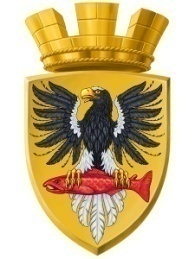                           Р О С С И Й С К А Я   Ф Е Д Е Р А Ц И ЯКАМЧАТСКИЙ КРАЙП О С Т А Н О В Л Е Н И ЕАДМИНИСТРАЦИИ ЕЛИЗОВСКОГО ГОРОДСКОГО ПОСЕЛЕНИЯот  27.  05.  2015					        № 377 -п     г. Елизово       На основании п.2 ст. 3.3 Федерального закона от 25.10.2001 N 137-ФЗ "О введении в действие Земельного кодекса Российской Федерации", ст. 11.10, п.7, ст.39.29 Земельного кодекса РФ, ст.14 Федерального закона от 06.10.2003 N 131-ФЗ "Об общих принципах организации местного самоуправления в Российской Федерации",  Устава Елизовского городского поселения, согласно заявлению Куркина И.А., действующего по доверенности от Василянской Г.В. № 41 АА 0229317 от 05.02.2014ПОСТАНОВЛЯЮ1. Утвердить прилагаемую схему расположения земельного участка на кадастровом плане территории с условным номером 41:05:0101004:ЗУ1, формируемого путем перераспределения из земельного участка с кадастровым номером 41:05:0101004:112 площадью 793 кв.м и земельного участка государственной собственности с условным номером 41:05:0101004: п1  площадью 519 кв.м,:  площадь земельного участка - 1312 кв. м;        территориальная зона - зона общественного назначения   (ОДЗ 2);       разрешенное использование – «объекты общественного питания»;       категория земель - земли населенных пунктов. 2. Василянской Г.В. обеспечить в отношении вышеуказанного земельного участка выполнение кадастровых работ, постановку на государственный кадастровый учет.3. Настоящее постановление  действительно в течение 2 лет со дня его принятия.4. Управлению делами администрации Елизовского городского поселения (Т.С. Назаренко) разместить настоящее постановление на сайте администрации в сети Интернет.5. Контроль за исполнением настоящего постановления возложить на Руководителя Управления архитектуры и градостроительства администрации Елизовского городского поселения О.Ю.Мороз.Главаадминистрации Елизовскогогородского поселения                                                                                   Л.Н. ШеметоваОб утверждении схемы расположения земельного участка на кадастровом плане территории формируемого путем перераспределения